Supplement 7: Rarefaction curves for each metabarcoding assay (fish (16S); crustacean (16S)) per habitat for each sampling site. Number of taxa are indicated on the y-axis and number of reads on the x-axis. Sampling site notation follows the abbreviations of Supplement 1.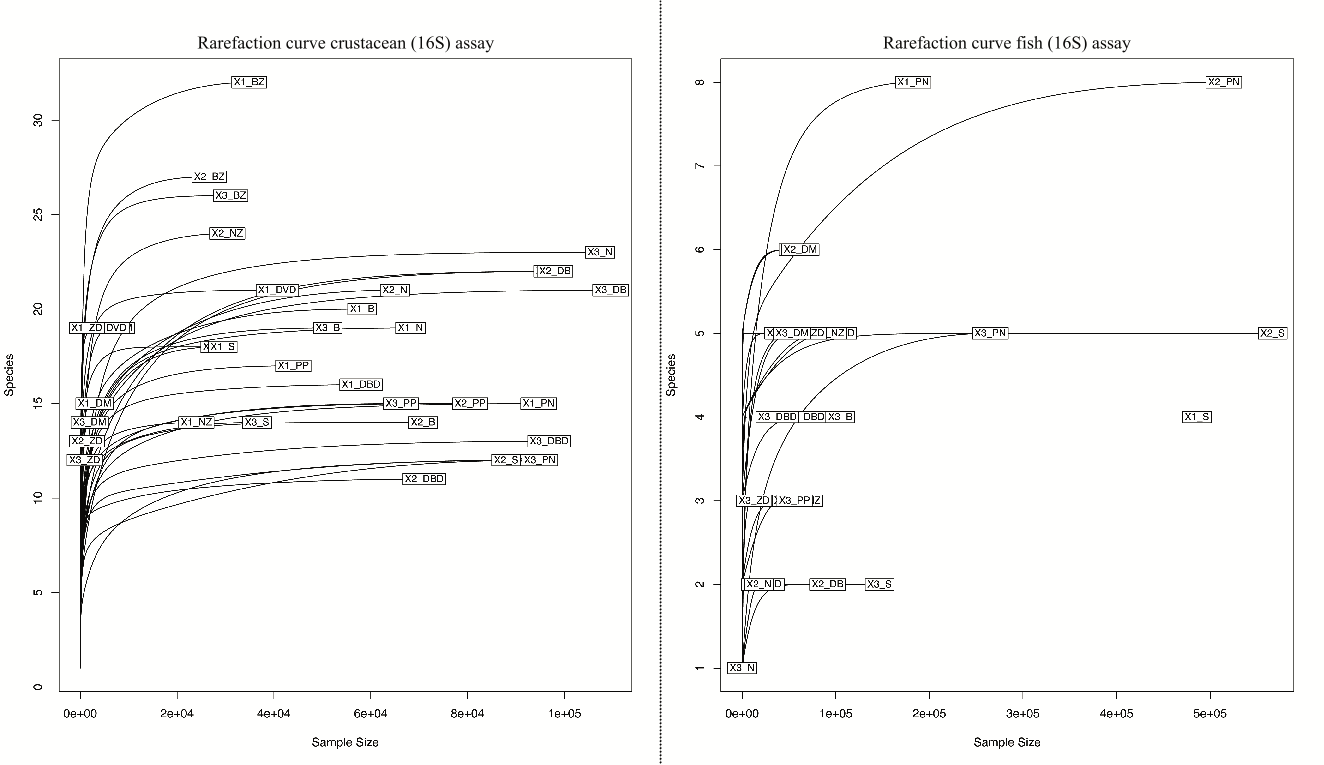 